DecimalToBinary --- Computer Science -- HaasWrite a JavaScript program which converts a base 10 (decimal) number into a base 2 (binary) number. Check out this video to help you get started: https://youtu.be/7gSd5GI0aogHere is an example: Computer> Please enter a base decimal number.User> 22Computer> The decimal number 22 is equal to the binary number 10110.Below is an example of how to do the conversion:To convert decimal 49 to binary, divide repeatedly by 2, until the quotient becomes 1. 
49/2 = 24 remainder = 1 
24/2 = 12 remainder = 0 
12/2 = 6 remainder = 0 
6/2 = 3 remainder = 0 
3/2 = 1 remainder = 1 
1/2 = 0 remainder = 1 
Now read the remainders from bottom to top: the binary equivalent is 110001 Check out the second example below!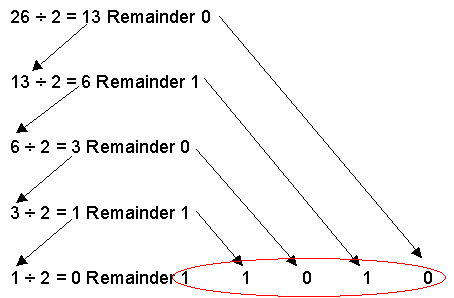 